Статья в газету Сельские Зори.Я бы назвал статью День белой Ромашки и картинку можно вставить маленькую (это редакция пусть решает, в зависимости от места) . 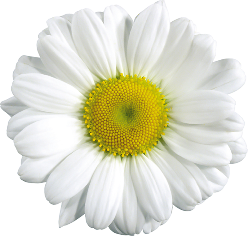 День белой ромашки24 марта-Всемирный День борьбы с туберкулёзом. Эмблемой этого дня был избран цветок белой ромашки, символизирующий здоровое и чистое дыхание наших легких.Туберкулёз лёгких является грозным инфекционным заболеванием, может длительное время протекать бессимптомно и обнаружиться случайно при проведении флюорографии или рентгеновском снимке грудной клетки.Заболеть туберкулезом можно в любом возрасте независимо от принадлежности к той или иной социальной группе. В основном болезнь передается воздушно-капельным путем. Источником  заражения является больной туберкулезом и предметы его обихода. Но, как и раньше, чаще всего болеют социально необеспеченные люди с вредными привычками (курение, алкоголь, наркотики), а также люди, имеющие хронические заболевания (сахарный диабет, язвенная болезнь желудка и двенадцатиперстной кишки).Большому риску заражения туберкулезом подвергаются люди, длительное время находящиеся в контакте с больным в плохо проветриваемом помещении.Туберкулез также может поражать не только лёгкие, но и другие органы и ткани человека: кости, кожу, глаза, почки, кишечник.Как уже говорилось ранее, туберкулёз чаще протекает малосимптомно, но пациентам при наличии у себя нескольких характерных признаков заболевания: кашель на протяжении 2–3 недель и более, боли в грудной клетке, потеря веса, наличие крови в мокроте, потливость по ночам, периодическое повышение температуры, общее недомогание и слабость, увеличение периферических лимфатических узлов следует незамедлительно обратиться к врачу. В настоящее время имеется много противотуберкулезных препаратов, прием которых позволяет полностью излечить болезнь. Больной туберкулезом должен своевременно принимать лечение в полном объеме и выполнять все назначения врача. При раннем выявлении, своевременном лечении исход заболевания благополучный. Одной из основных мер профилактики туберкулеза является флюорографическое обследование населения с 15 лет, не реже 1 раз в год. 
Уважаемые жители района, помните: Ваше здоровье зависит от Вас, соблюдайте меры профилактики, регулярно проходите флюорографическое обследование, при появлении первых признаков заболевания своевременно обращайтесь в лечебное учреждение, не занимайтесь самолечением, соблюдайте личную гигиену, постарайтесь содержать в чистоте помещения, чаще проветривайте их, ведите здоровый образ жизни-регулярно занимайтесь спортом, больше бывайте на свежем воздухе и хорошо питайтесь. Будьте здоровы! Врач-фтизиатр ГУЗ Долгоруковская РБ Карташов Илья